平成29年度　フロン対策講習会　申込票※頂いた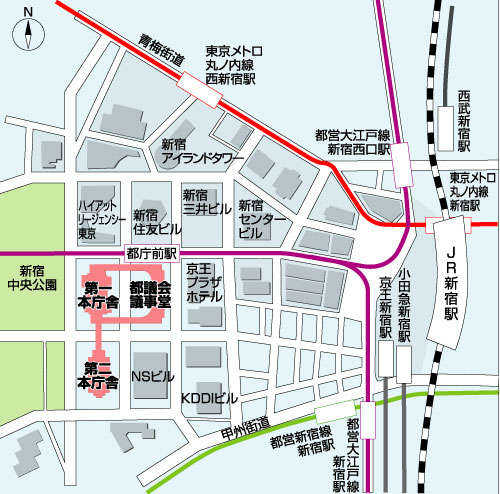 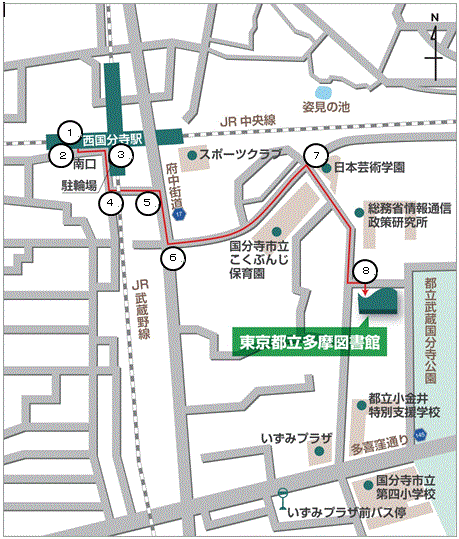 東京都庁　都民ホール（都議会議事堂１階）　　　 東京都立多摩図書館　セミナールーム（２階）　新宿駅西口から徒歩10分または都庁前駅　　　　　　　　JR西国分寺駅南口から徒歩7分会社名会社名住　所〒　　　　－　　　　　　〒　　　　－　　　　　　〒　　　　－　　　　　　〒　　　　－　　　　　　〒　　　　－　　　　　　第一種フロン類充塡回収業者登録番号第一種フロン類充塡回収業者登録番号第一種フロン類充塡回収業者登録番号第一種フロン類充塡回収業者登録番号第一種フロン類充塡回収業者登録番号13101310部　署氏　名氏　名氏　名部　署氏　名氏　名氏　名電　話－　　　　　－－　　　　　－－　　　　　－－　　　　　－FAX番号FAX番号FAX番号－　　　　　－－　　　　　－－　　　　　－－　　　　　－－　　　　　－受講希望区分
いずれかに「○」をつけてください第1回東京都庁平成29年12月12日(火)平成29年12月12日(火)平成29年12月12日(火)10:00～12:3010:00～12:3010:00～12:30定員250名定員250名受講希望区分
いずれかに「○」をつけてください第2回東京都庁平成29年12月12日(火)平成29年12月12日(火)平成29年12月12日(火)14:00～16:3014:00～16:3014:00～16:30定員250名定員250名受講希望区分
いずれかに「○」をつけてください第3回多摩図書館（全面禁煙）平成30年1月26日(金)平成30年1月26日(金)平成30年1月26日(金)10:00～12:3010:00～12:3010:00～12:30定員200名定員200名受講希望区分
いずれかに「○」をつけてください第4回多摩図書館（全面禁煙）平成30年1月26日(金)平成30年1月26日(金)平成30年1月26日(金)14:00～16:3014:00～16:3014:00～16:30定員200名定員200名※主催者記載欄（受付日　　　　/　　　　）受講区分第　　　　回受付番号